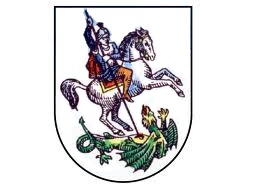 GIMNAZIJA JURJA BARAKOVIĆA                         Z A D A R                Perivoj Vladimira Nazora 3www.gimnazija-jbarakovica-zd.skole.hr/_______________________________________  (Tiskanim slovima - ime i prezime roditelja/skrbnika učenika)_______________________________________  (kontakt tel/mob.)     Privola za prikupljanje i obrađivanjepotrebnih osobnih podataka djeteta	Sukladno  Zakonu o provedbi Opće uredbe o zaštiti podatak („NN“. br. 42/18.) svojim potpisom dajem privolu (suglasnost) Gimnaziji Jurja Barakovića, Zadar, Perivoj Vladimira Nazora br. 3 (u daljnjem tekstu: Škola) da, zbog  obavljanja redovitih poslova u okviru zakonom utvrđene djelatnosti Škole, može prikupiti, obrađivati, koristiti osobne podatke mog djeteta___________________________________________________________________________(Ime i prezime, datum i mjesto rođenja, OIB) _________________________________________________________________________(mjesto i adresa stanovanja djeteta)   u  svrhuupisa djeteta – učenika u Školu, upisa u  e – maticu, e - imenik, matičnu knjigu, izdavanja svjedodžbi i druge pedagoške dokumentaciju (u skladu s Zakonom o odgoju i obrazovanju u osnovnoj i srednjoj školi),  objave imena učenika za listu upisa u prvi razred i rasporeda po razrednim odjelima na oglasnoj ploči i mrežnim stranicama Škole, snimanje, prikupljanje i obrađivanje fotografija, audio i video zapisa učenika nastale tijekom odvijanja odgojno-obrazovnog programa i aktivnosti Škole, za korištenje i objavljivanje fotografija na svojim mrežnim stranicama za potrebe informiranja javnosti o postignutim rezultatima na školskoj, županijskoj, državnoj i međunarodnoj razini natjecanja, smotri i sportskim događajima, za potrebe promocije europskih projekata u kojima sudjeluje Škole, u svrhu sufinanciranja međumjesnog javnog prijevoza učenika putnika na temelju odluke Vlade RH.	Svi navedeni podaci čuvat će se u skladu s pozitivnim pravnim propisima i odredbama Pravilnika o zaštiti i obradi arhivskog i registraturnog gradiva i popisu arhivskog gradiva Škole.	Upoznat/-a sam da se, sukladno Zakonu o provedbi Opće uredbe o zaštiti podataka, navedeni podaci prikupljaju isključivo u svrhu ostvarivanja traženog prava te da se u druge svrhe neće koristiti. 	Privola roditelja/staratelja je slobodno dano i izričito očitovanje volje roditelja/staratelja kojom on izražava svoju suglasnost s obradom osobnih podataka djeteta u određene svrhe i važeća je za sve vrijeme trajanja školovanja djeteta u Školi.	Ova privola daje se u svrhu dokaza zakonitosti obrade osobnih podatakai važeća je do trenutka osobnog povlačenja.Zadar, ___________________   2023. godine						       ____________________________________						       (vlastoručni potpis roditelja/skrbnika učenika)